О создании рабочей группы по обеспечению условий доступности объектов и услуг, жилых помещений и общего имущества в многоквартирных домах, созданию безбарьерной среды для инвалидов и других маломобильных групп населения в городе КогалымеВ целях повышения уровня доступности для инвалидов объектов
и услуг, создания в городе Когалыма безбарьерной среды для инвалидов и других маломобильных групп населения, во исполнение подпункта 2.2.1 пункта 2.2 Протокола №3 от 31.07.2023 года  заседания рабочей группы по обеспечению условий доступности объектов и услуг, жилых помещений и общего имущества в многоквартирных домах, созданию безбарьерной среды для инвалидов и других маломобильных групп населения в Ханты-Мансийском автономном округе-Югре:Утвердить:1.1. Положение о деятельности рабочей группы по обеспечению условий доступности объектов и услуг, жилых помещений и общего имущества в многоквартирных домах, созданию безбарьерной среды 
для инвалидов и других маломобильных групп населения 
в городе Когалыме (далее – рабочая группа) согласно приложению 1 к настоящему постановлению;1.2. состав рабочей группы согласно приложению 2 к настоящему постановлению.2. Опубликовать настоящее постановление и приложение к нему в газете «Когалымский вестник» и разместить на официальном сайте Администрации города Когалыма в информационно-коммуникационной сети «Интернет» (www.admkogalym.ru).3. Контроль за выполнением постановления возложить на заместителя главы города Когалыма Л.А.Юрьеву.Приложение 1к распоряжению Администрации города КогалымаПоложениео деятельности рабочей группы по обеспечению условий доступности объектов и услуг, жилых помещений и общего имуществав многоквартирных домах, созданию безбарьерной среды для инвалидов и других маломобильных групп населенияв городе Когалыме (далее – рабочая группа)1. Общие положения1.1. Рабочая группа создана в целях повышения уровня доступности объектов и услуг, жилых помещений и общего имущества, создания безбарьерной среды для инвалидов и других маломобильных групп населения в городе Когалыме.1.2. Рабочая группа является совещательным органом, образованным для обеспечения межведомственного взаимодействия при рассмотрении вопросов, связанных с созданием безбарьерной среды
в городе Когалыме и приспособлением жилых помещений и общего имущества в многоквартирных домах  с учетом потребностей инвалидов и других маломобильных групп населения.1.3. Рабочая группа в своей деятельности руководствуется Конституцией Российской Федерации, федеральными законами и иными нормативными правовыми актами Российской Федерации, законами и иными нормативными правовыми актами Ханты-Мансийского автономного округа – Югры, регламентирующими вопросы доступности для инвалидов и других маломобильных групп населения объектов и услуг, а также настоящим Положением.2. Задачи рабочей группы2.1. Обсуждение и оперативное принятие решений по приоритетным направлениям реализации мероприятий по обеспечению безбарьерной среды, повышению эффективности их реализации.2.2. Выработка системных методов и способов по устранению барьеров, препятствующих интеграции инвалидов, дооборудованию и адаптации объектов социальной, инженерной, информационной и транспортной инфраструктур для самостоятельного доступа к ним инвалидов и других маломобильных групп населения, а также для получения в них услуг.2.3. Согласование деятельности исполнительных органов, органов местного самоуправления, ответственных за повышение значений показателей доступности для инвалидов и других маломобильных групп населения объектов и услуг в городе Когалыме.2.4. Осуществление контроля за реализацией мероприятий по повышению значений доступности для инвалидов объектов и услуг на территории города Когалыма.2.5. Мониторинг эффективности принятых органами местного самоуправления мер по обеспечению условий доступности для инвалидов и других маломобильных групп населения жилых помещений и общего имущества в многоквартирных домах и требований по приспособлению жилых помещений в многоквартирных домах с учетом потребностей инвалидов и других маломобильных групп населения, в соответствии 
с действующим законодательством.3. Полномочия рабочей группыРабочая группа для решения возложенных на нее задач имеет право:рассматривать на заседаниях предложения членов рабочей группы по вопросам, относящимся к компетенции рабочей группы;запрашивать и получать в установленном порядке
у исполнительных органов, органов местного самоуправления, должностных лиц, организаций и общественных объединений необходимую информацию по вопросам, относящимся к компетенции рабочей группы;привлекать в установленном порядке к работе рабочей группы представителей заинтересованных исполнительных органов, органов местного самоуправления, общественных организаций, других специалистов, а также создавать временные и постоянно действующие составы для проработки предложений по отдельным вопросам, входящим в компетенцию рабочей группы;рассматривать документы и материалы по вопросам, относящимся
к компетенции рабочей группы.4. Состав и организация деятельности рабочей группы4.1. Рабочая группа состоит из председателя рабочей группы, заместителя председателя рабочей группы, секретаря рабочей группы
и членов рабочей группы. 4.2. Заседания рабочей группы проводятся не реже одного раза в месяц
в очной или заочной форме.4.3. Заседания рабочей группы проводит председатель рабочей группы или его заместитель.4.4. Заседание рабочей группы считается правомочным, если на нем присутствует не менее половины ее членов.4.5. Решения рабочей группы принимаются большинством голосов присутствующих на заседании членов рабочей группы. В случае равенства голосов решающим является голос председательствующего.4.6. Решения, принимаемые на заседаниях рабочей группы, оформляются протоколом.4.7. При принятии решения о проведении заседания в заочной форме путем опросного голосования члены рабочей группы в обязательном порядке уведомляются об этом, предоставляется мотивированная позиция по вопросам, вынесенным на заочное голосование, до указанного срока.4.8. При проведении заочного голосования решение принимается большинством голосов от общего числа членов, участвующих
в голосовании. При этом число членов, участвующих в заочном голосовании, должно быть не менее половины общего числа членов рабочей группы. В случае равенства голосов решающим является голос председательствующего рабочей группы.4.9. Председатель рабочей группы: определяет повестку заседаний рабочей группы, дату, время и место проведения;председательствует на заседаниях рабочей группы;дает поручения членам рабочей группы;представляет рабочую группу во взаимоотношениях
с исполнительными органами, иными органами, должностными лицами, организациями и общественными объединениями в городе Когалыме.4.10. В отсутствие председателя рабочей группы его обязанности исполняет заместитель председателя рабочей группы.4.11. Секретарь рабочей группы: организует подготовку необходимых материалов к заседаниям рабочей группы, а также проектов ее решений;организует рассылку протоколов заседаний рабочей группы
и контроль за ходом выполнения решений, принятых на заседании рабочей группы. 4.12. Организационно-техническое обеспечение деятельности рабочей группы, включая информирование о времени и месте проведения заседаний рабочей группы, обеспечение необходимыми информационными материалами, организацию подготовки заседаний рабочей группы осуществляет Администрация города Когалыма.4.13. Информация о деятельности рабочей группы размещается
на официальном сайте Администрации города Когалыма.Приложение 2к распоряжению Администрации города КогалымаСоставрабочей группы по обеспечению условий доступности объектови услуг, жилых помещений и общего имущества в многоквартирных домах, созданию безбарьерной среды для инвалидов и других маломобильных групп населения в городе Когалыме(далее – рабочая группа)Члены рабочей группы:- начальник управления образования Администрации города Когалыма;- начальник управления культуры и спорта Администрации города Когалыма;- начальник управления инвестиционной деятельности и развития предпринимательства Администрации города Когалыма; - директор Муниципального казённого учреждения «Управление капитального строительства и жилищно-коммунального комплекса города Когалыма»;- заместитель председателя комитета по управлению Муниципальным имуществом Администрации города Когалыма;- начальник управления социальной защиты населения, опеки и попечительства по городу Когалыму;- заместитель главного врача бюджетного учреждения Ханты-Мансийского автономного округа – Югры «Когалымская городская больница» (по согласованию);- заместитель директора казенного учреждения Ханты-Мансийского автономного округа - Югры «Когалымский центр занятости населения» (по согласованию);- председатель некоммерческой организации «Благотворительный фонд «От сердца к сердцу» (по согласованию).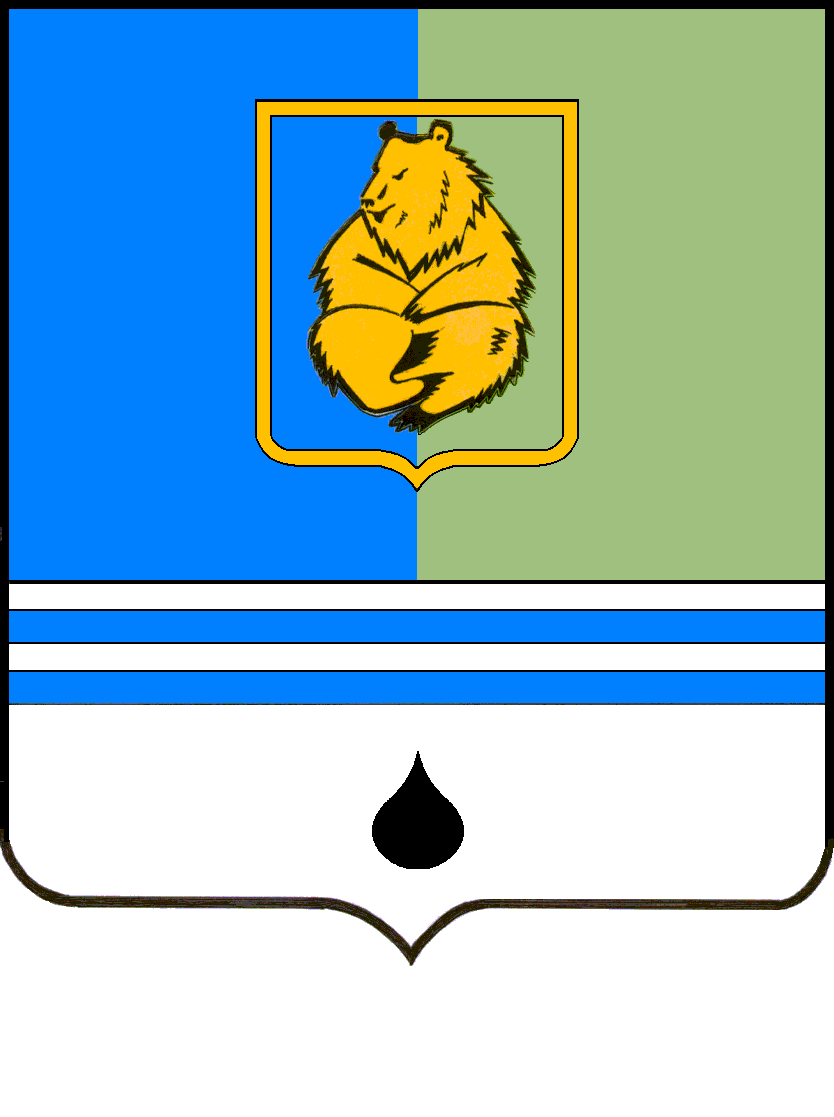 ПОСТАНОВЛЕНИЕАДМИНИСТРАЦИИ ГОРОДА КОГАЛЫМАХанты-Мансийского автономного округа - ЮгрыПОСТАНОВЛЕНИЕАДМИНИСТРАЦИИ ГОРОДА КОГАЛЫМАХанты-Мансийского автономного округа - ЮгрыПОСТАНОВЛЕНИЕАДМИНИСТРАЦИИ ГОРОДА КОГАЛЫМАХанты-Мансийского автономного округа - ЮгрыПОСТАНОВЛЕНИЕАДМИНИСТРАЦИИ ГОРОДА КОГАЛЫМАХанты-Мансийского автономного округа - Югрыот [Дата документа]от [Дата документа]№ [Номер документа]№ [Номер документа]ДОКУМЕНТ ПОДПИСАН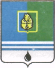 ЭЛЕКТРОННОЙ ПОДПИСЬЮСертификат  [Номер сертификата 1]Владелец [Владелец сертификата 1]Действителен с [ДатаС 1] по [ДатаПо 1]от [Дата документа] № [Номер документа]от [Дата документа] № [Номер документа]Председательрабочей группы - заместитель главы города Когалыма в сфере социальной политики;Заместитель председателя рабочей группы - заместитель главы города Когалыма в сфере экономики и финансов;Секретарь рабочей группы - специалист-эксперт сектора по социальным вопросам Администрации города Когалыма.